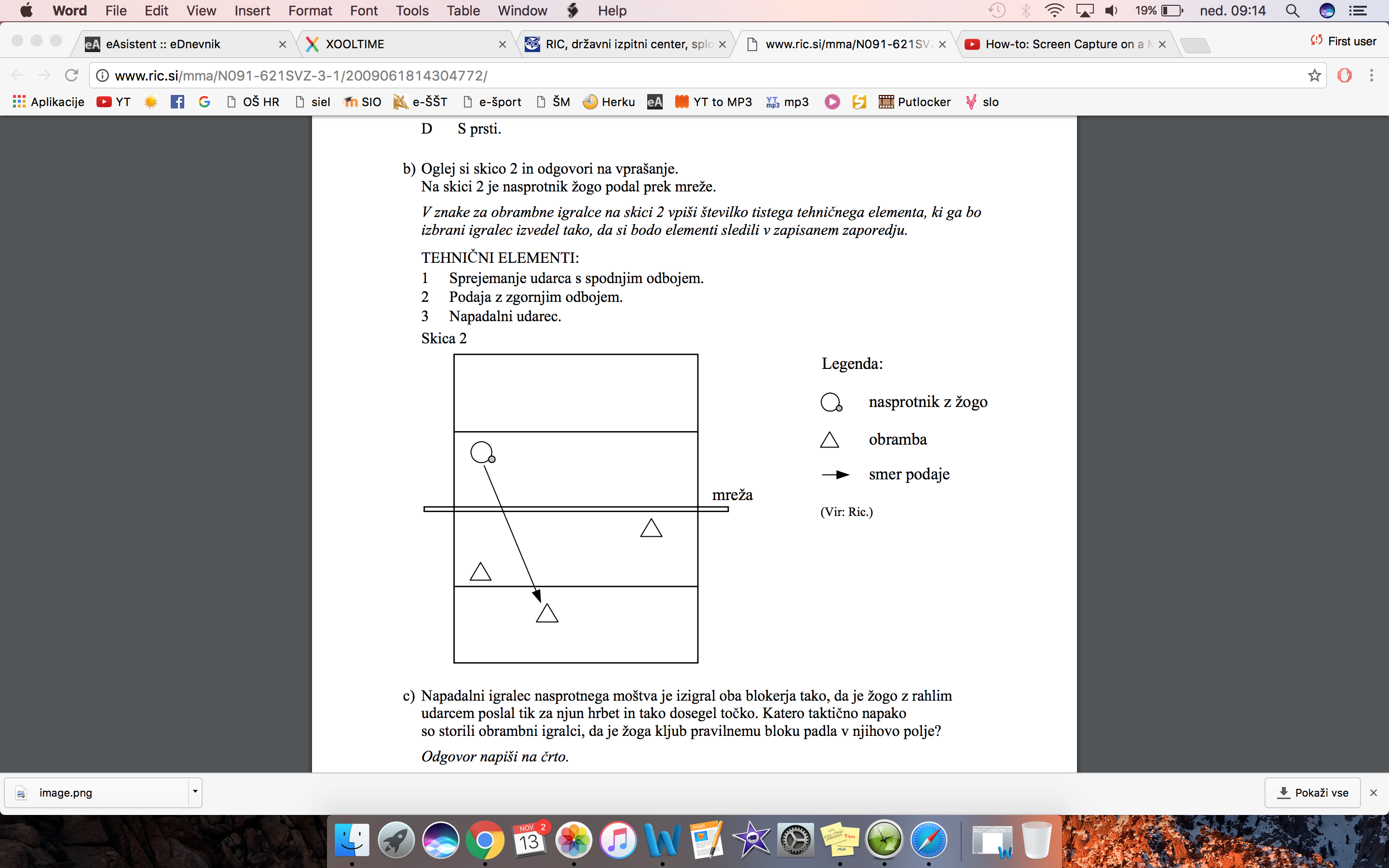                            A               B                    C